能力指標：7-n-07說明：本細目的運算規則指的是交換律、結合律、分配律。
交換律：               
結合律：     
分配律：     
            
上面是交換律、結合律、分配律標準的型式，但也要理解其它變化的型式，如      
         。
能分辨  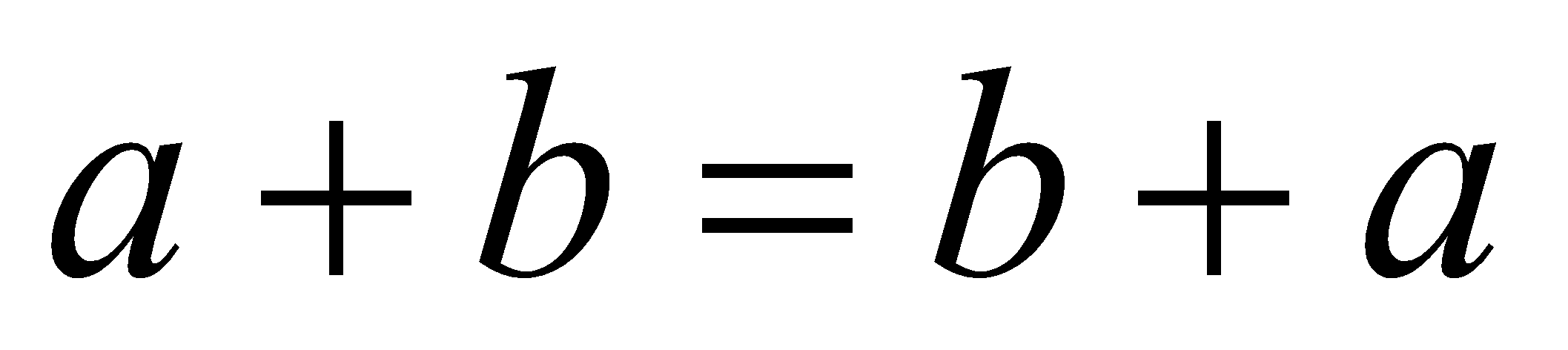 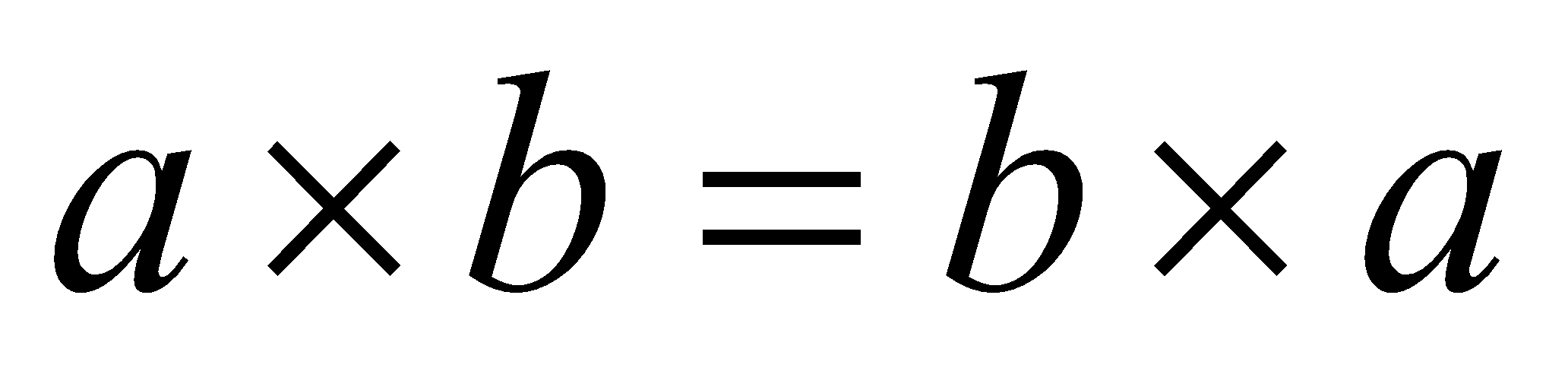 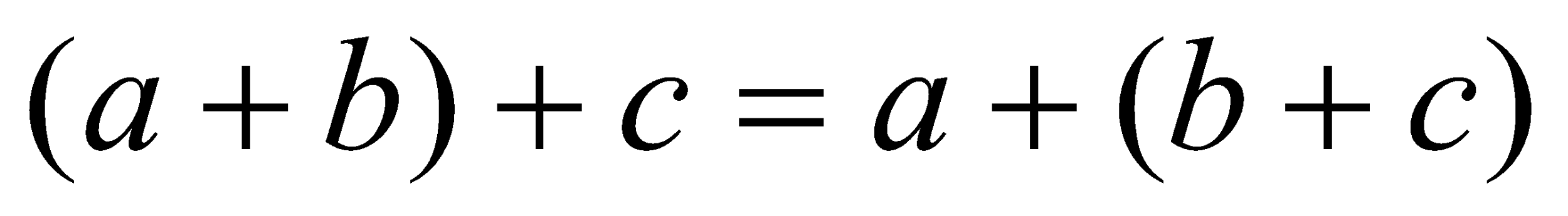 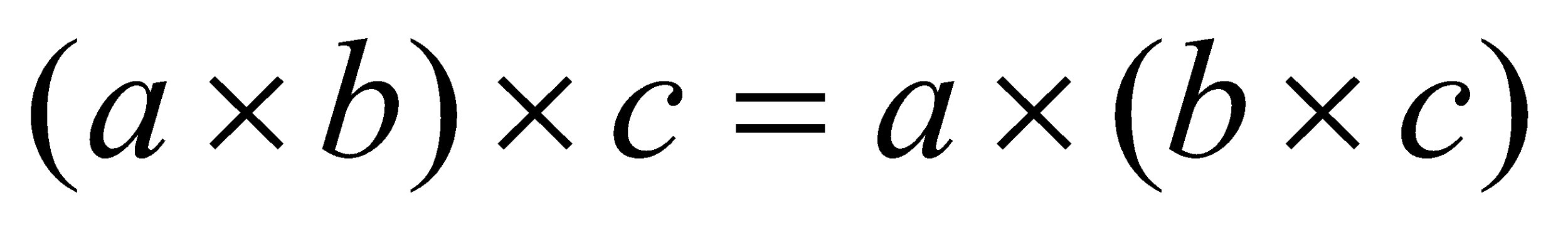 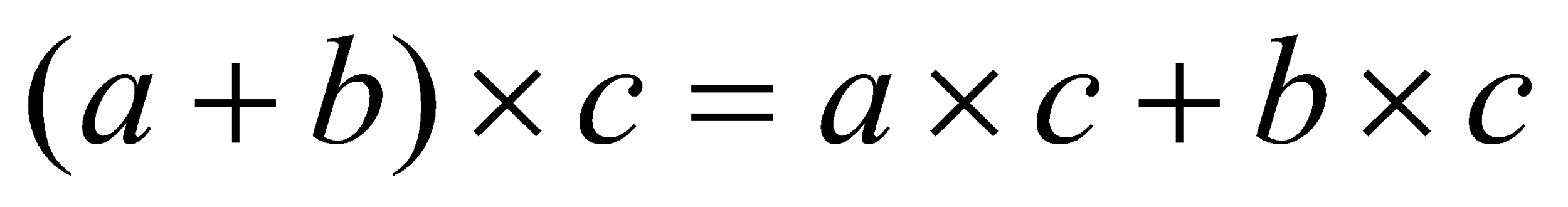 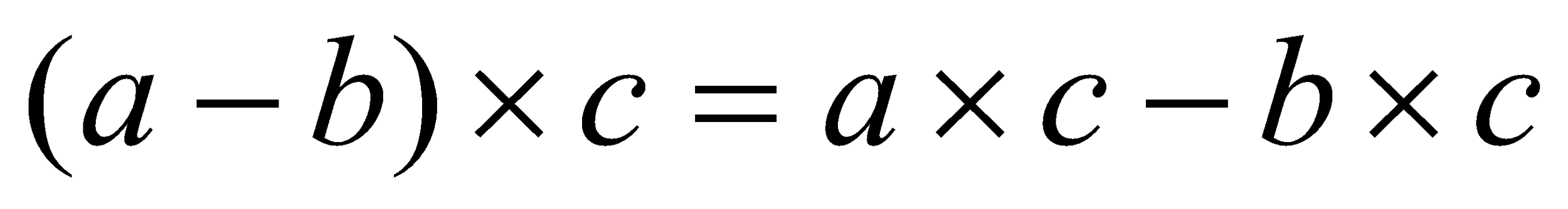 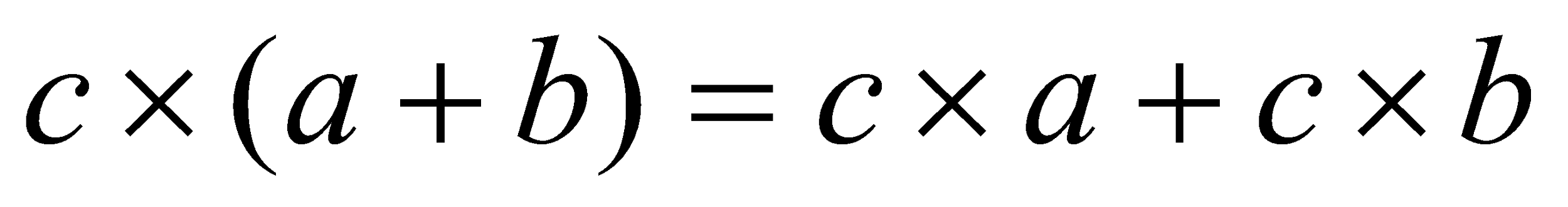 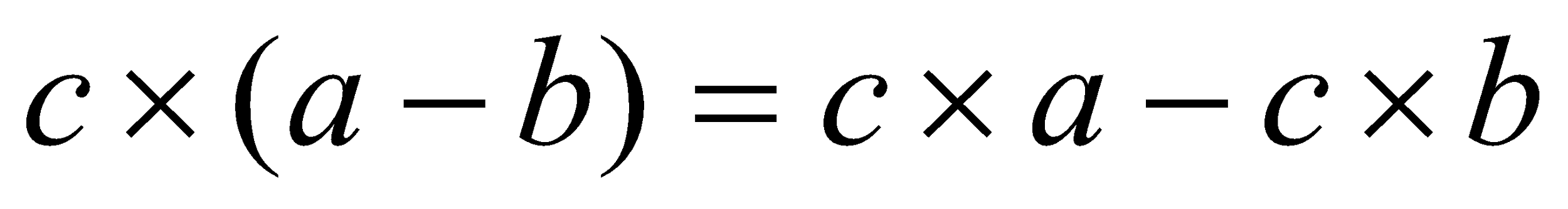 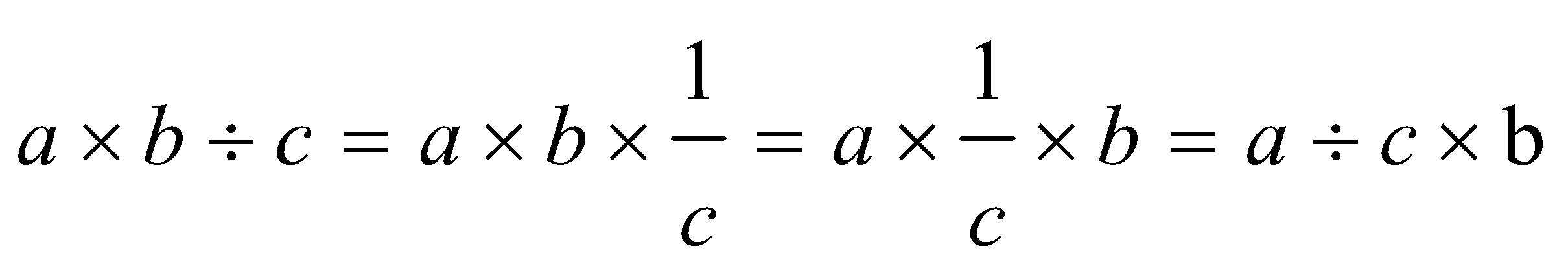 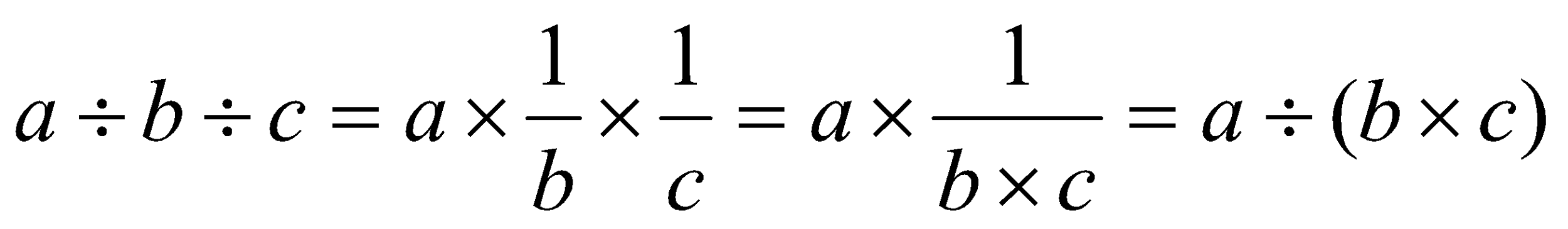 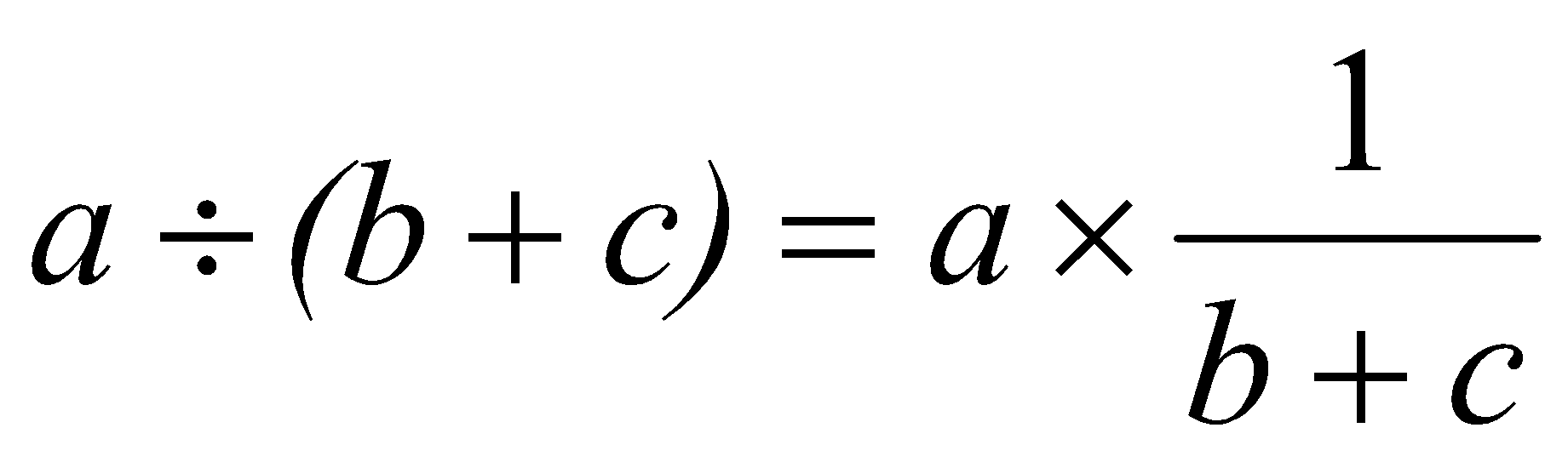 與        的不同。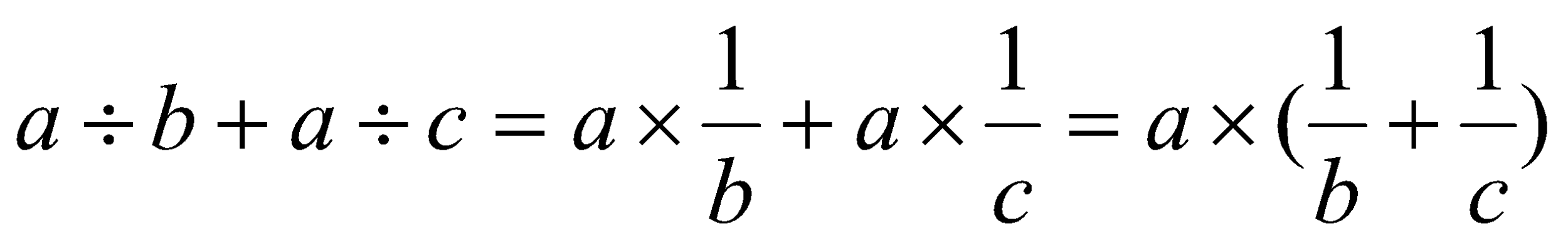 除了上述的運算規則，另外去括號的規則也很重要，如
        ；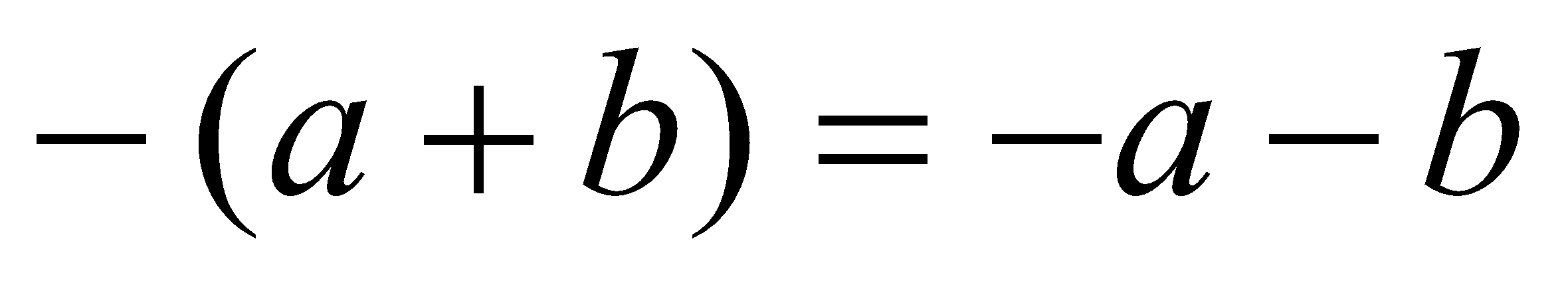 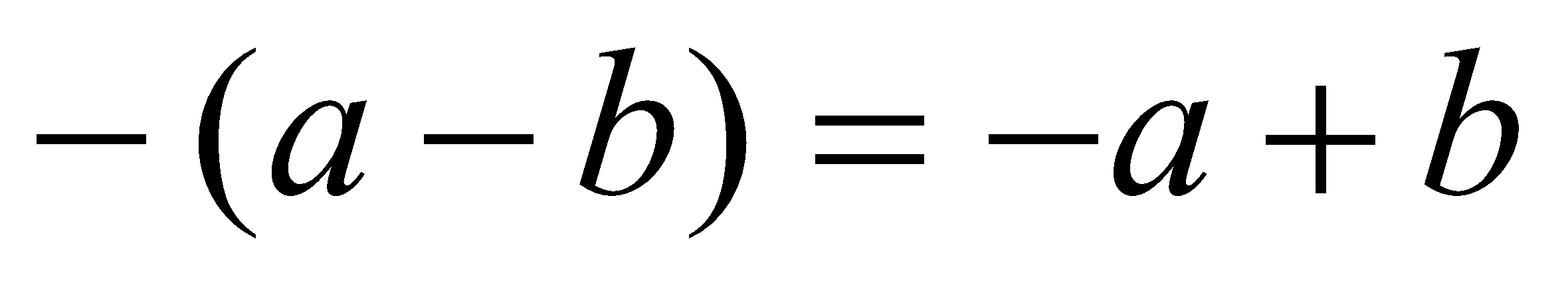 國中階段需要熟練交換律、結合律、分配律。在國一的階段應先從實例開始，例如：理解如何利用交換律、結合律、分配律來簡化繁雜的計算，最後能達到符號計算熟練的地步，如
① 980＋76－376 = 980＋( 76－376 )
                = 980－300 = 680
② 25 × 89 × 4 = ( 25 × 4 ) × 89 = 8900
③ 
④ 
⑤ 
⑥ 
⑦ ( ≠ 0， ≠ 0， ≠ 0)
⑧ ( ≠ 0， ≠ 0)
上面應用運算規則到簡化的例子，在教學上，要配合訓練學生的觀察能力。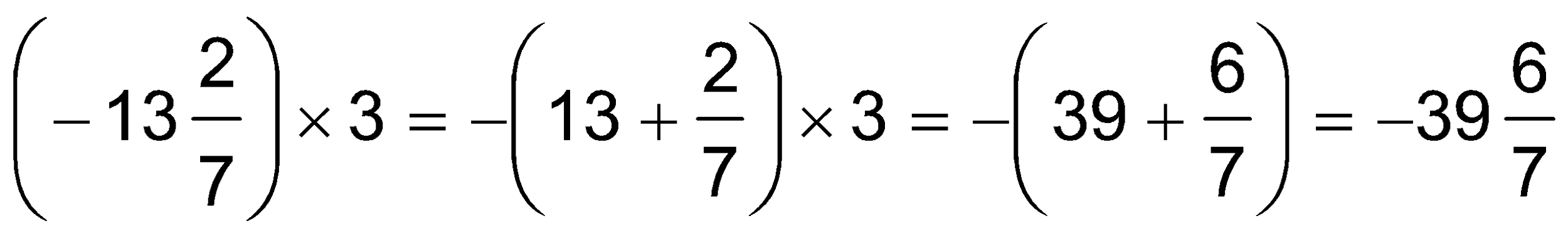 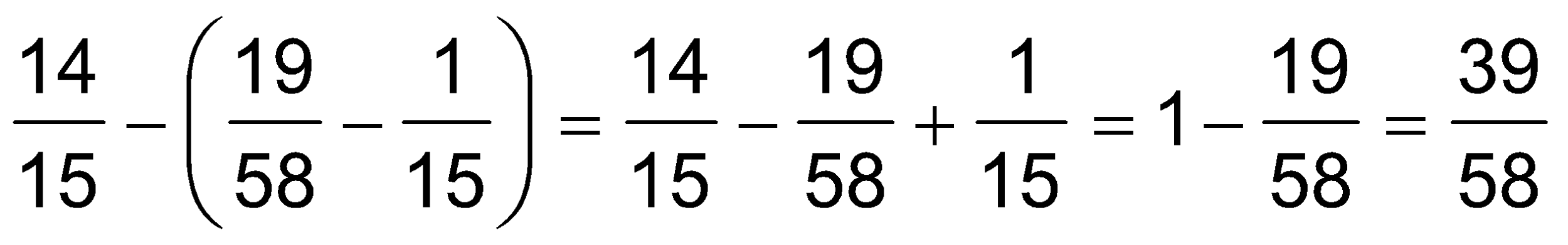 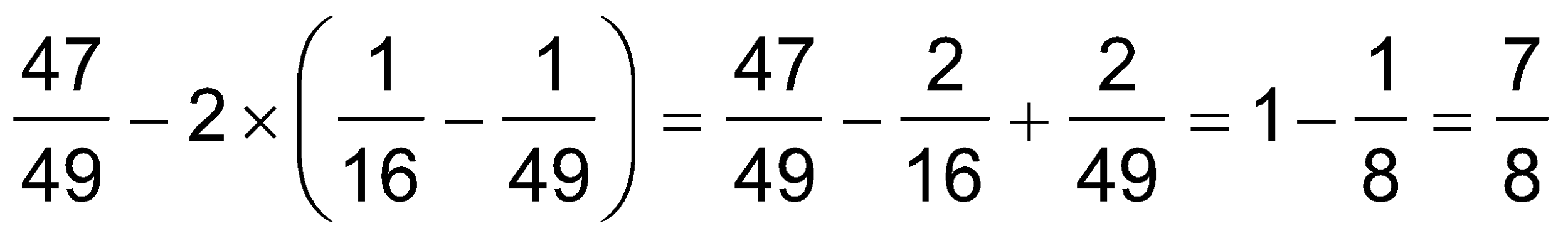 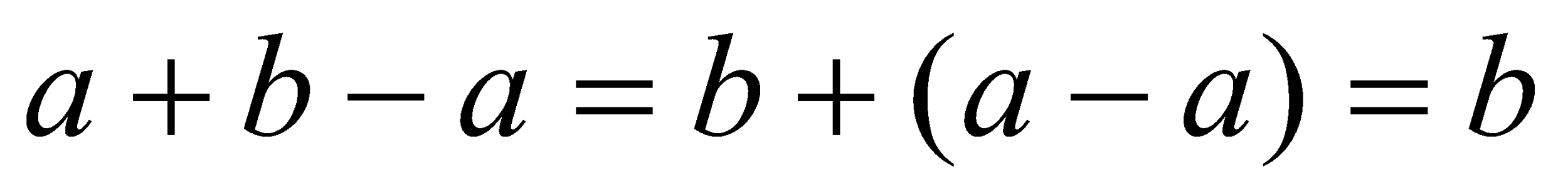 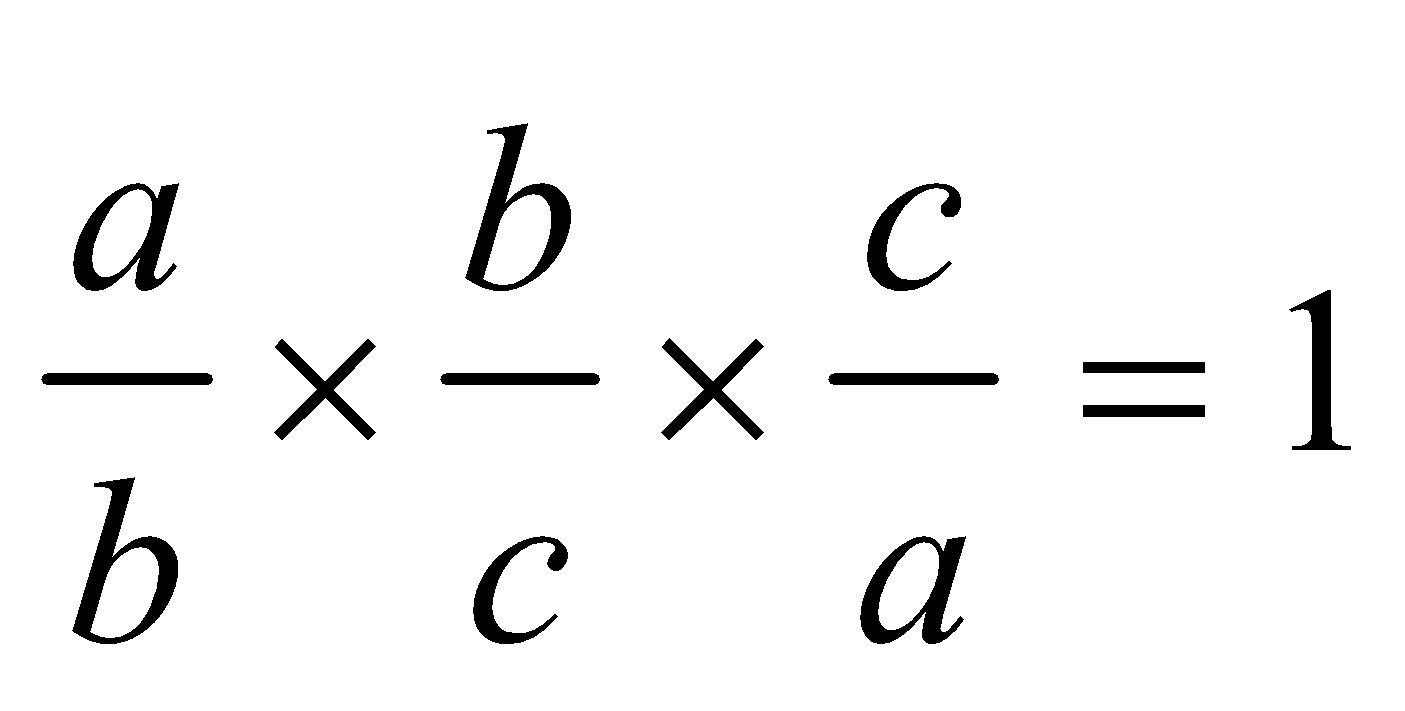 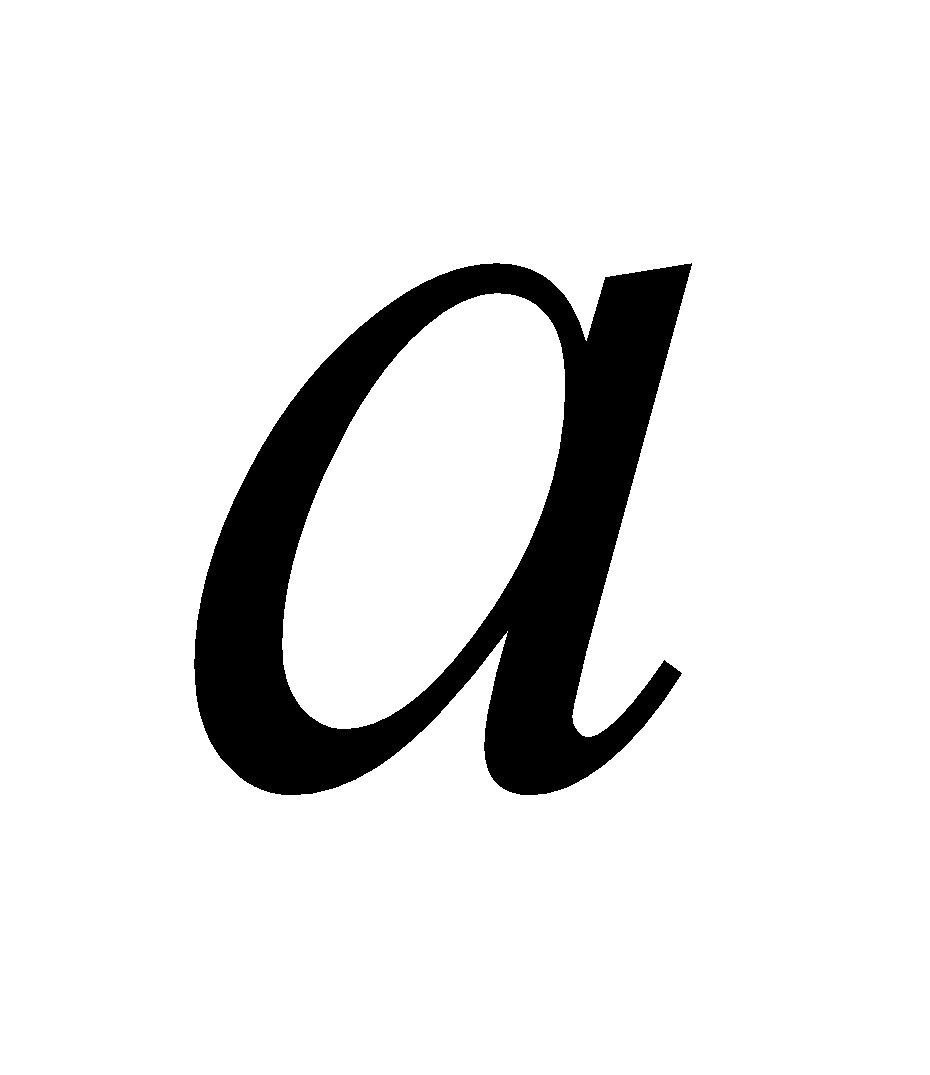 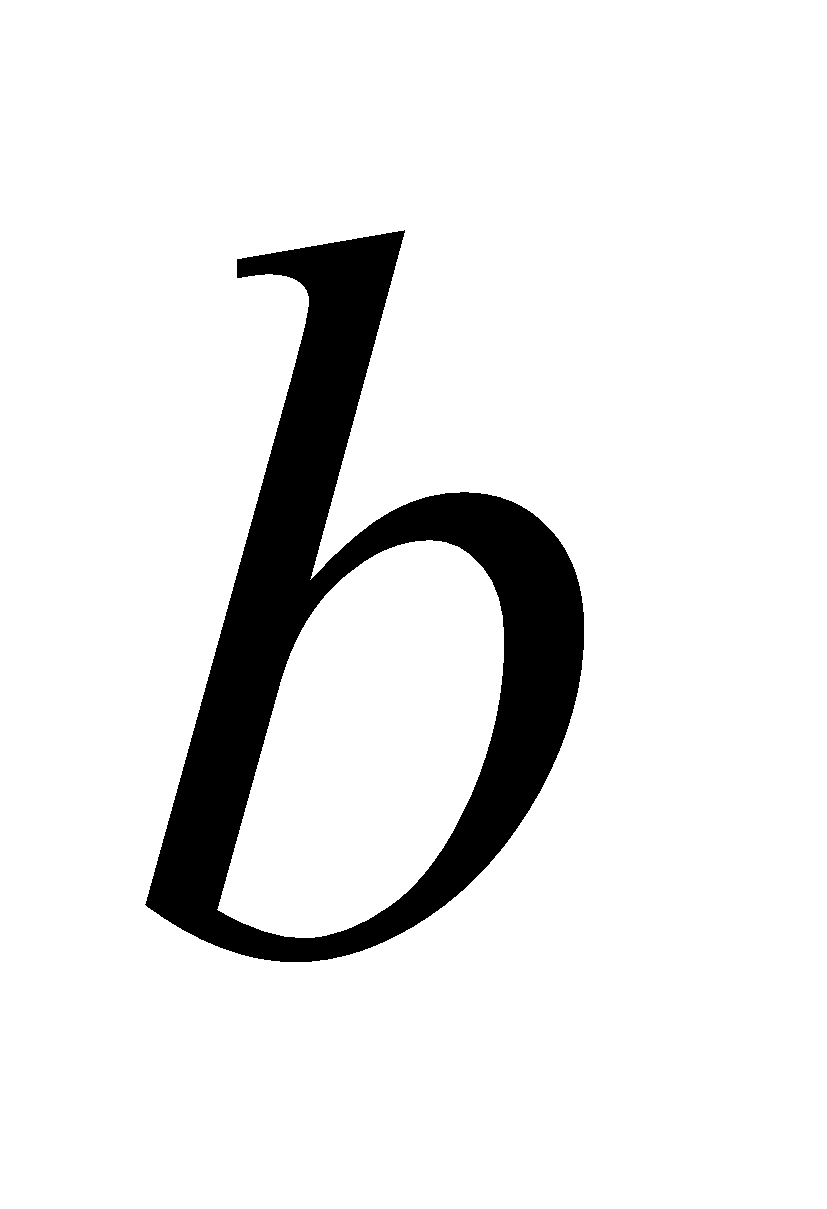 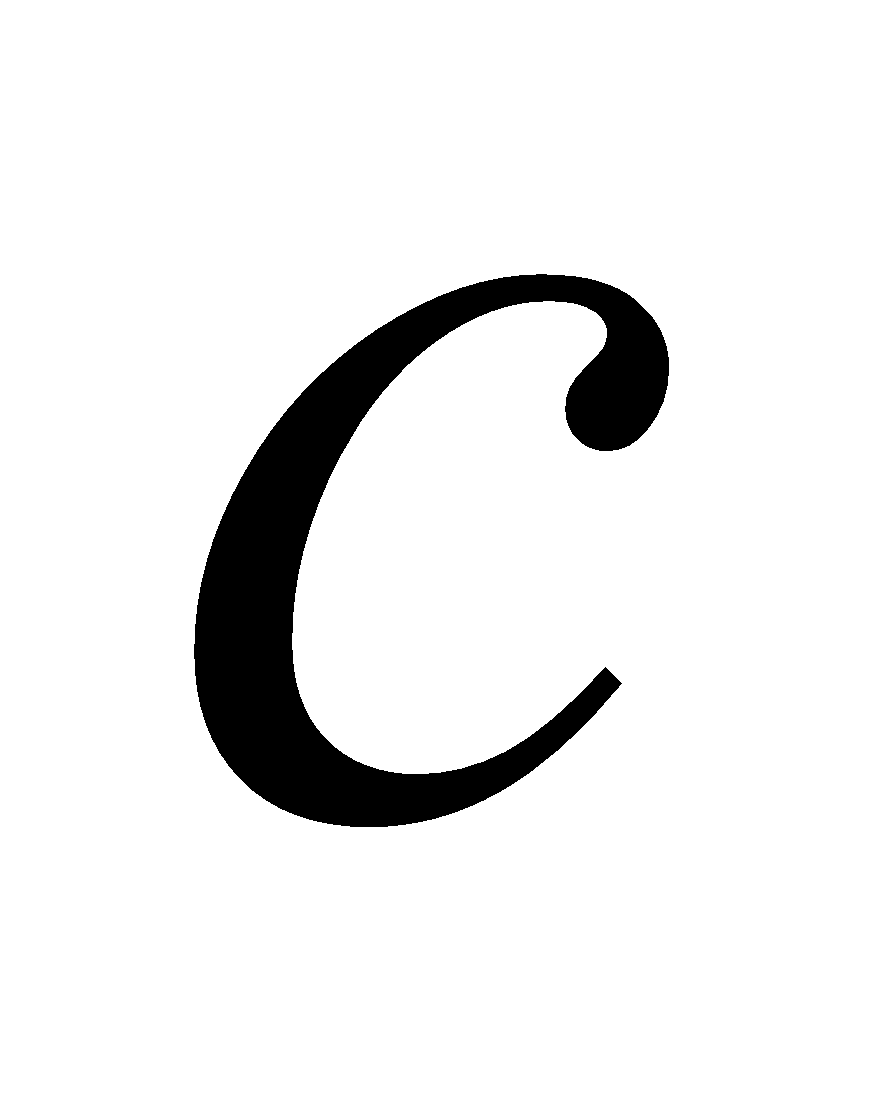 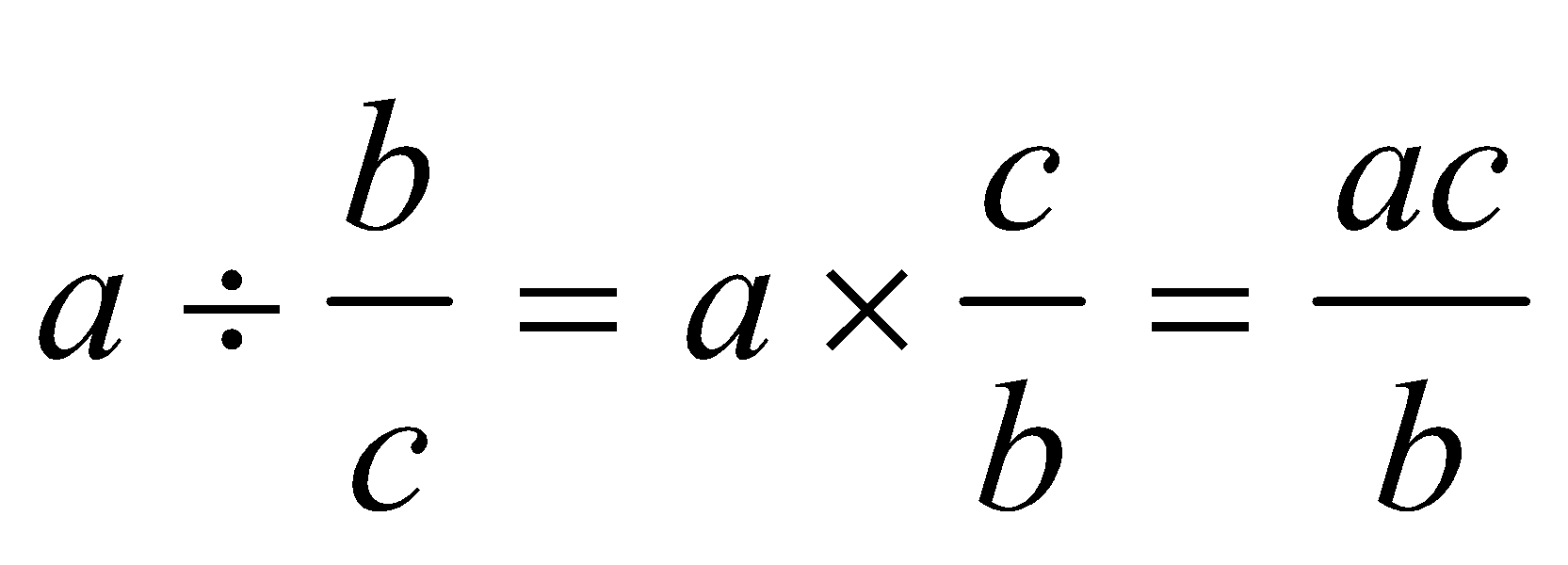 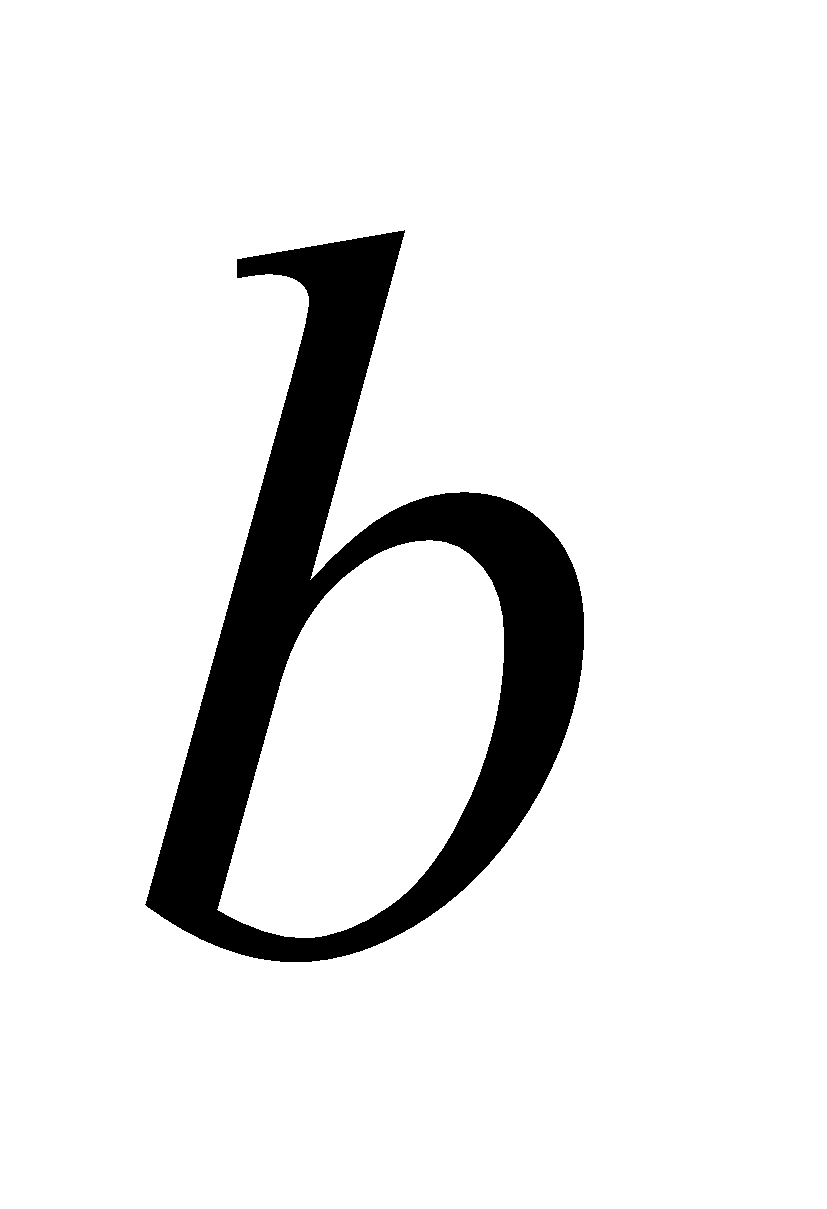 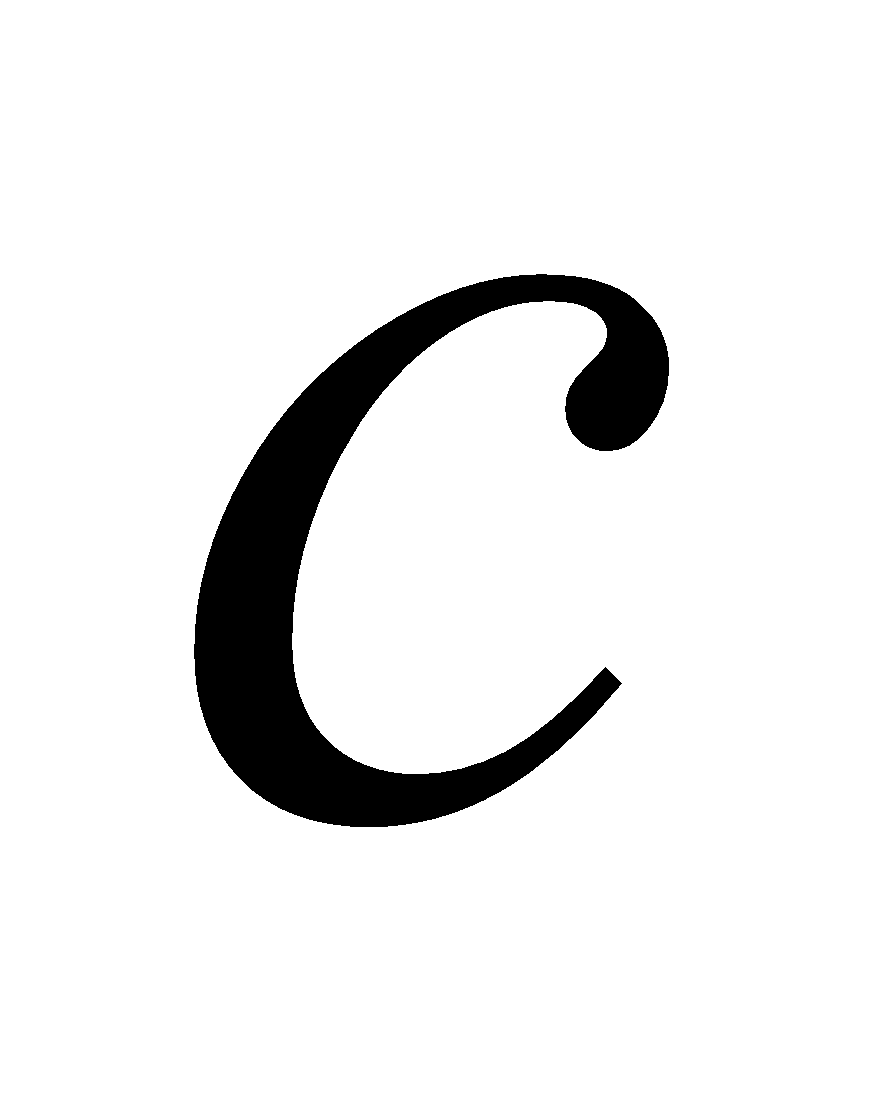 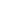 國一以後應加深這些運算規則的代數操作。學習單-1     班級：                            座號：                        姓名：                      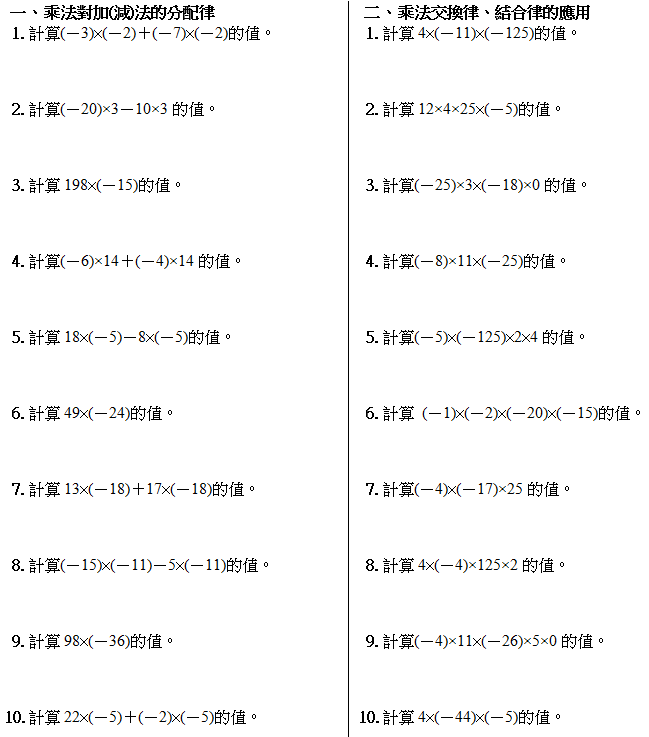 學習單-2     班級：                            座號：                        姓名： 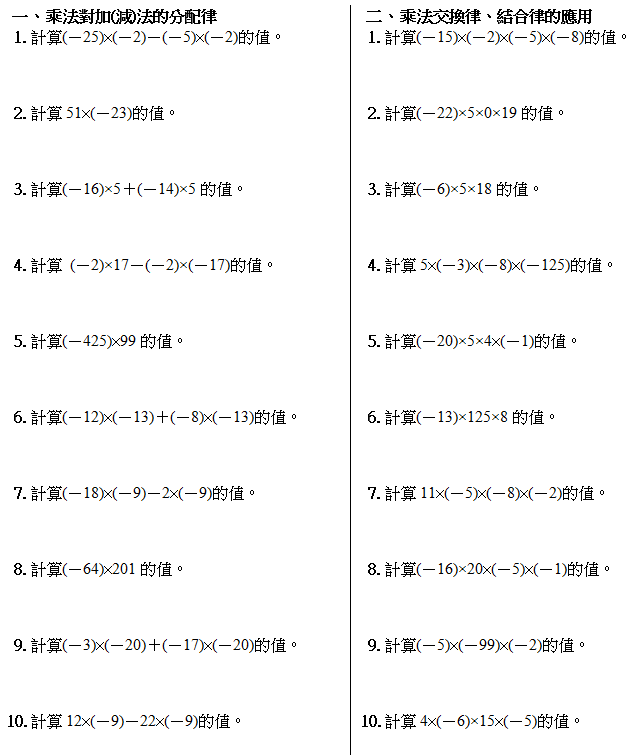 學習單-3     班級：                            座號：                        姓名： 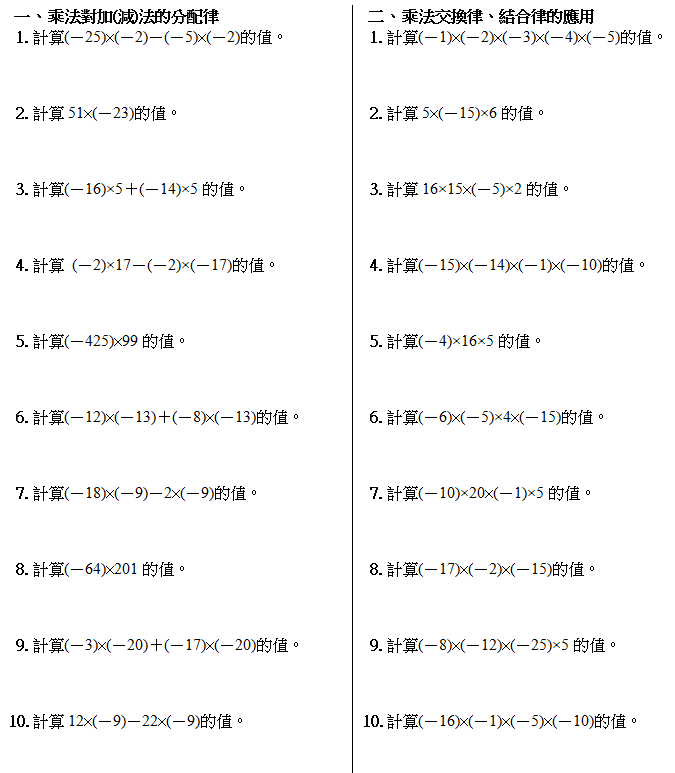 7-n-07能熟練數的運算規則。N-4-08A-4-02能力指標下修建議教學影片協作設計人7-n-075-a-01 5-a-025-a-03乘法對加法的分配律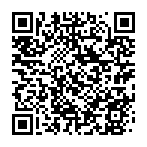 乘法結合律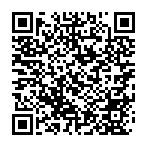 除法與分配律的關係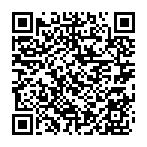 南平中學 黃唯銘